Miyazaki International CollegeCourse SyllabusSpring 2021 Speaking Interaction - Functional Objectives Speaking Quiz Grade Sheet (Rubric) Speaking Production Fluency Monologues Speaking Grade Sheet (Rubric)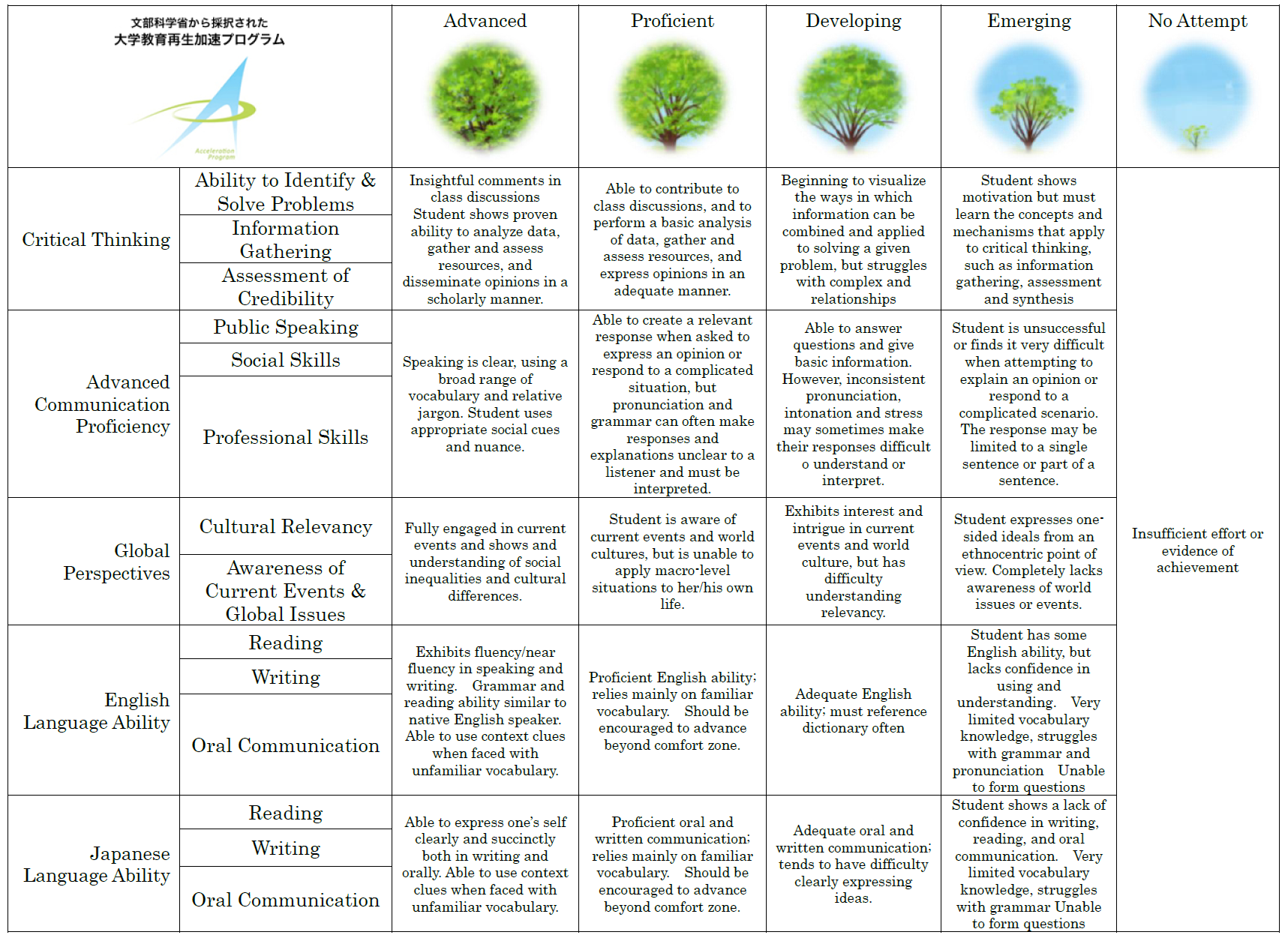 Course Title (Credit )English 1 ( 4 credits) Course Designation for TCN/ALanguage TeacherLanguage TeacherInstructorDr. Hironori HayaseE-mail addresshhayase@sky.miyazaki-mic.ac.jpOffice/ExtMIC: 1-208/Ext: 3716Office hoursMonday 3rd period to 4th period and Wednesday 3rd to 4th , or by appointCourse Description:Course Description:Course Description:Introduces initial basic proficiency in fluency and accuracy in spoken and written English. Develops fluency in basic oral expression. Develops reading skills through regular reading practice. Introduces writing skills form the paragraph level. Develops a basic level of accuracy in both written and oral sentence construction. Introduces vocabulary for academic purposes.The course develops fluency in basic oral expression through various active learning methods such as pair-work, brainstorming, group discussions, games and activities, role-plays, presentations and active listening. Students are expected to record conversations focusing on a main functional objective with minimal planning and notes while utilizing conversation strategies.Introduces initial basic proficiency in fluency and accuracy in spoken and written English. Develops fluency in basic oral expression. Develops reading skills through regular reading practice. Introduces writing skills form the paragraph level. Develops a basic level of accuracy in both written and oral sentence construction. Introduces vocabulary for academic purposes.The course develops fluency in basic oral expression through various active learning methods such as pair-work, brainstorming, group discussions, games and activities, role-plays, presentations and active listening. Students are expected to record conversations focusing on a main functional objective with minimal planning and notes while utilizing conversation strategies.Introduces initial basic proficiency in fluency and accuracy in spoken and written English. Develops fluency in basic oral expression. Develops reading skills through regular reading practice. Introduces writing skills form the paragraph level. Develops a basic level of accuracy in both written and oral sentence construction. Introduces vocabulary for academic purposes.The course develops fluency in basic oral expression through various active learning methods such as pair-work, brainstorming, group discussions, games and activities, role-plays, presentations and active listening. Students are expected to record conversations focusing on a main functional objective with minimal planning and notes while utilizing conversation strategies.Course Objectives:Course Objectives:Course Objectives:By the end of the course, students will be able to…Accurately use language of control when necessary;Demonstrate comprehension of the main ideas of simple oral messages and announcements in an academic context;Demonstrate prosodic awareness apply this awareness to their own speech acts;Recognize words/phrases when they are emphasized;Initiate, sustain, and conclude simple conversations through use of follow-through questions, rejoinders and other feedback channeling.Employ control language (classroom English) whenever appropriate; Describe routines, habits, and illustrations; recount past events; give and respond to advice/suggestions – all while applying the grammatical knowledge needed to carry out these actions;Make themselves understood through short, spontaneous speech acts;Produce speech acts of 1~3 minutes on a given topic when given a short time to prepare;Use everyday vocabulary from the first 3 bands (or more) of the NGSL word list;By the end of the course, students will be able to…Accurately use language of control when necessary;Demonstrate comprehension of the main ideas of simple oral messages and announcements in an academic context;Demonstrate prosodic awareness apply this awareness to their own speech acts;Recognize words/phrases when they are emphasized;Initiate, sustain, and conclude simple conversations through use of follow-through questions, rejoinders and other feedback channeling.Employ control language (classroom English) whenever appropriate; Describe routines, habits, and illustrations; recount past events; give and respond to advice/suggestions – all while applying the grammatical knowledge needed to carry out these actions;Make themselves understood through short, spontaneous speech acts;Produce speech acts of 1~3 minutes on a given topic when given a short time to prepare;Use everyday vocabulary from the first 3 bands (or more) of the NGSL word list;By the end of the course, students will be able to…Accurately use language of control when necessary;Demonstrate comprehension of the main ideas of simple oral messages and announcements in an academic context;Demonstrate prosodic awareness apply this awareness to their own speech acts;Recognize words/phrases when they are emphasized;Initiate, sustain, and conclude simple conversations through use of follow-through questions, rejoinders and other feedback channeling.Employ control language (classroom English) whenever appropriate; Describe routines, habits, and illustrations; recount past events; give and respond to advice/suggestions – all while applying the grammatical knowledge needed to carry out these actions;Make themselves understood through short, spontaneous speech acts;Produce speech acts of 1~3 minutes on a given topic when given a short time to prepare;Use everyday vocabulary from the first 3 bands (or more) of the NGSL word list;Course Schedule (subject to change): Note that the schedule below is subject to change, and that some classes will also consist of some online reading and vocabulary work.Course Schedule (subject to change): Note that the schedule below is subject to change, and that some classes will also consist of some online reading and vocabulary work.Course Schedule (subject to change): Note that the schedule below is subject to change, and that some classes will also consist of some online reading and vocabulary work.DayTopicContent/Activities1Course Orientation& Self-introductionGeneral introductions; Course outline and objectives, review of syllabus, explanation of tools used in the class, expectations of students2Communication & Discussion Test in a Group 1 Individual Communication test and Group Discussion3Functional Speaking Objective 1: Classroom English - IntroductionIntroduction of functional objectives, grammar objectives, and target expressions: pages 2-3 of MIC speaking handbook.Activities: Think-Pair-Share; Role plays; Group-share  4Fluency 1: Recording Introduce yourself3-2-1 fluency activitypronunciation and parody practice. / Pair-work / Mini-presentations5Reviewpages 2-3 General Classroom English / Requests / Responding to a request / showing understanding / showing you don’t understand / working with a partner / expressing opinions / expressing lack of certainty / showing you have no opinion / showing you agree / showing you disagree / Activities: Think-Pair-Share; Role plays; Group-share  6Functional Speaking Objective 1: RecordingRecording #1:  Classroom English Role-play recordings7Functional Speaking Objective 2: Managing Conversations (Beginning a conversation / Sustaining a conversation / Concluding a conversation / Responding appropriately / - IntroductionIntroduction to functional objectives, grammar objectives, and target expressions: pages 4-8 of MIC speaking handbook.8Vocabulary & Listening 1Activities for NGSL vocabulary bands, prosody and comprehension test 19Functional Speaking Objective 2: RecordingRecording: Role-play a conversation expressing an opinion, suggesting alternatives and moving onto a new topic10ReviewPages 4-8: Getting attention politely / Explaining your business / General conversation starters / Follow-up questions / Introducing a new topic / thanking / signaling a conclusion / showing interest / showing you understand / showing happiness / positive emotions / showing sadness / negative emotions / showing surprise / showing empathy 11Functional Speaking Objective 1 &2 (Classroom English and Managing Conversations)In-class role-plays – Group-share Grammar Test #112Functional Speaking Objective 3: Describing Routines and Habits-IntroductionIntroduction to functional objectives, grammar objectives, and target expressionsActivities: Think-Pair-Share; Role plays; Group-share  13Vocabulary & Listening 2Activities for NGSL vocabulary bands, prosody, and comprehension14Speaking Production Recording- My Daily Routine3-2-1 fluency activity – Recording: My daily routineActivities: Role-play; group share15Reviewsimple past / adverbs of frequency / zero conditional16Functional Speaking Objective 3: Describing Routines and HabitsDiscuss Daily Routines Pair-work and group learning activities.17Functional Speaking Objective 4: Describing Visual Images - IntroductionIntroduction to functional objectives, grammar objectives, and target expressions18Vocabulary & Listening 3Activities for NGSL vocabulary bands, prosody and comprehension test 219Speaking Production Recording: Describing my hometownRecord and submit 20Reviewpresent simple tense / present progressive tense / present perfect tense / existential ‘there’ construction / 21Functional Speaking Objective 4: Describing Visual ImagesSpeaking Interaction activities (record and submit) – discussing a photoPair-work and group learning activities.22Functional Speaking Objective 5: Recounting Past Events - IntroductionIntroduction to functional objectives, grammar objectives, and target expressions: page 9 of the MIC speaking handbook.23Speaking Production Recording: My Best Memory3-2-1 fluency activityRecord and Submit24ReviewAdverbs to show order of events (beginning / continuing / ending) / simple past tense25Functional Speaking Objective 5: Recounting Past EventsSpeaking Interaction activities26Functional Speaking Objective 6: Giving and Responding to Advice – Introduction.Speaking activities: Describing problems and giving advice recordingActivities: Think-Pair-Share; Role plays; Group-share  27ReviewPages 9-11 in speaking handbook:  Advice: explaining a problem / asking for advice / giving advice / responding to advice / rejecting advice.28Communication & Discussion Test in a Group 2 Individual Communication test and Group Discussion29Exam PreparationGrammar practice: group work30Exam PreparationSpeaking practice: Pair-workFinal ExamComputer-based grammar exam, oral examRequired Materials:Required Materials:Required Materials:A4 writing paper, pens, highlighters, pencilsJapanese-English, English Japanese dictionary (Useful Apps will be discussed in class)Handouts provided by teacher/ downloaded by students as necessaryBinder for handouts (with lined A4 loose leaf paper) MIC Speaking Handbook (purchased at start of term)Grammar in Use (Intermediate) (purchased at start of term)A smart phone or tablet is highly recommended (but not required)A4 writing paper, pens, highlighters, pencilsJapanese-English, English Japanese dictionary (Useful Apps will be discussed in class)Handouts provided by teacher/ downloaded by students as necessaryBinder for handouts (with lined A4 loose leaf paper) MIC Speaking Handbook (purchased at start of term)Grammar in Use (Intermediate) (purchased at start of term)A smart phone or tablet is highly recommended (but not required)A4 writing paper, pens, highlighters, pencilsJapanese-English, English Japanese dictionary (Useful Apps will be discussed in class)Handouts provided by teacher/ downloaded by students as necessaryBinder for handouts (with lined A4 loose leaf paper) MIC Speaking Handbook (purchased at start of term)Grammar in Use (Intermediate) (purchased at start of term)A smart phone or tablet is highly recommended (but not required)Course Policies (Attendance, late assignments, etc.)Course Policies (Attendance, late assignments, etc.)Course Policies (Attendance, late assignments, etc.)AttendanceYou will not get any points for attendance because it is expected that you will attend 100% of classes. If you are absent for any reason you need to 1) email your teacher and 2) ask a classmate or the teacher for class notes and homework assignment information. Participation is required at all classes. Being absence is not be an excuse for not turning in homework.  All late assignments (even if you are not absent) will be reduced by 20%.  Also, late assignments will not be accepted two weeks after the deadline.  After that the assignment will receive 0 marks. Exceptions will be made for more serious illnesses only.  If you have five or more 'unexcused absences' you may be asked to withdraw from the class. An 'unexcused absence' is any absence for which you do not have permission. Medical reasons, family emergencies and so on are NOT counted as unexcused absences and will NOT influence your grade.After 2 unexcused absence you will be subtracted 1% point from your final grade.  If you are late (for an unexcused reason) for three classes it will equal 1 unexcused absence. You may NOT sleep in class. Any student sleeping will be asked to stand up to help you wake up.  Students who continue to sleep will receive an ‘unexcused absence’ Academic HonestyYou are not allowed to use translation software or Internet translation sites in this or any course at MIC. Although it is fine to work with classmates on homework assignments together, copying homework from your classmates is unacceptable and may result in 0% on that assignment.Assignment SubmissionWritten work should ideally be submitted in printed form from a computer. Keep backups! Any homework assignments must be completed on time to earn full credit. Late homework is not accepted for assignments that are reviewed in class. Otherwise they will be reduced by 20% and given a 2 week limit for submission. Depending on what software is used, speaking homework will be submitted online through MIC Moodle (NOT by email) or an app: Flipgrid.  Again, you must be sure your homework is submitted on time to get full marks. We will use FLIPGRID in this class. We will also use QUIZLET for vocabulary study.AttendanceYou will not get any points for attendance because it is expected that you will attend 100% of classes. If you are absent for any reason you need to 1) email your teacher and 2) ask a classmate or the teacher for class notes and homework assignment information. Participation is required at all classes. Being absence is not be an excuse for not turning in homework.  All late assignments (even if you are not absent) will be reduced by 20%.  Also, late assignments will not be accepted two weeks after the deadline.  After that the assignment will receive 0 marks. Exceptions will be made for more serious illnesses only.  If you have five or more 'unexcused absences' you may be asked to withdraw from the class. An 'unexcused absence' is any absence for which you do not have permission. Medical reasons, family emergencies and so on are NOT counted as unexcused absences and will NOT influence your grade.After 2 unexcused absence you will be subtracted 1% point from your final grade.  If you are late (for an unexcused reason) for three classes it will equal 1 unexcused absence. You may NOT sleep in class. Any student sleeping will be asked to stand up to help you wake up.  Students who continue to sleep will receive an ‘unexcused absence’ Academic HonestyYou are not allowed to use translation software or Internet translation sites in this or any course at MIC. Although it is fine to work with classmates on homework assignments together, copying homework from your classmates is unacceptable and may result in 0% on that assignment.Assignment SubmissionWritten work should ideally be submitted in printed form from a computer. Keep backups! Any homework assignments must be completed on time to earn full credit. Late homework is not accepted for assignments that are reviewed in class. Otherwise they will be reduced by 20% and given a 2 week limit for submission. Depending on what software is used, speaking homework will be submitted online through MIC Moodle (NOT by email) or an app: Flipgrid.  Again, you must be sure your homework is submitted on time to get full marks. We will use FLIPGRID in this class. We will also use QUIZLET for vocabulary study.AttendanceYou will not get any points for attendance because it is expected that you will attend 100% of classes. If you are absent for any reason you need to 1) email your teacher and 2) ask a classmate or the teacher for class notes and homework assignment information. Participation is required at all classes. Being absence is not be an excuse for not turning in homework.  All late assignments (even if you are not absent) will be reduced by 20%.  Also, late assignments will not be accepted two weeks after the deadline.  After that the assignment will receive 0 marks. Exceptions will be made for more serious illnesses only.  If you have five or more 'unexcused absences' you may be asked to withdraw from the class. An 'unexcused absence' is any absence for which you do not have permission. Medical reasons, family emergencies and so on are NOT counted as unexcused absences and will NOT influence your grade.After 2 unexcused absence you will be subtracted 1% point from your final grade.  If you are late (for an unexcused reason) for three classes it will equal 1 unexcused absence. You may NOT sleep in class. Any student sleeping will be asked to stand up to help you wake up.  Students who continue to sleep will receive an ‘unexcused absence’ Academic HonestyYou are not allowed to use translation software or Internet translation sites in this or any course at MIC. Although it is fine to work with classmates on homework assignments together, copying homework from your classmates is unacceptable and may result in 0% on that assignment.Assignment SubmissionWritten work should ideally be submitted in printed form from a computer. Keep backups! Any homework assignments must be completed on time to earn full credit. Late homework is not accepted for assignments that are reviewed in class. Otherwise they will be reduced by 20% and given a 2 week limit for submission. Depending on what software is used, speaking homework will be submitted online through MIC Moodle (NOT by email) or an app: Flipgrid.  Again, you must be sure your homework is submitted on time to get full marks. We will use FLIPGRID in this class. We will also use QUIZLET for vocabulary study.Class Preparation and ReviewClass Preparation and ReviewClass Preparation and ReviewStudents are expected to spend at least one hour reviewing and doing homework and one hour preparing for every hour of lesson time.Always imagine that all of classmates are non-native speakers of Japanese, and that there is no choice but to use English to communicate“I was absent” is not an excuse for not completing assignments or being prepared for class. If absent, be sure to talk with your classmates first to find out what was missed. If you do not understand anything at any time, it is your responsibility to ask questions. Students are expected to spend at least one hour reviewing and doing homework and one hour preparing for every hour of lesson time.Always imagine that all of classmates are non-native speakers of Japanese, and that there is no choice but to use English to communicate“I was absent” is not an excuse for not completing assignments or being prepared for class. If absent, be sure to talk with your classmates first to find out what was missed. If you do not understand anything at any time, it is your responsibility to ask questions. Students are expected to spend at least one hour reviewing and doing homework and one hour preparing for every hour of lesson time.Always imagine that all of classmates are non-native speakers of Japanese, and that there is no choice but to use English to communicate“I was absent” is not an excuse for not completing assignments or being prepared for class. If absent, be sure to talk with your classmates first to find out what was missed. If you do not understand anything at any time, it is your responsibility to ask questions. Grades and Grading StandardsGrades and Grading StandardsGrades and Grading StandardsParticipation –15%Participation refers to being prepared, active, and focused in class. You are expected to speak English in class. If you speak Japanese you will lose points for participation.  if you are absent, you will obviously not get participation marks. You will be continually evaluated in class during pair or group work, discussions, and presentations. If you do not understand, ask questions. No question is a bad question. You must give and show full effort in class to earn a good score in participation.Homework – 20%Examples include grammar activities, handout completion, speaking preparations, and voice journals and comments on Flipgrid or other platforms.Speaking Assessments and Recording – 30% Speaking Interaction:  Recordings or in-class assessments in Pairs or groups. Tests ability to perform Functional Objectives: 15%Speaking Production:  Recordings or Fluency Monologues or in class presentations also based on a functional objective: 15%Course Activities and Quizzes – 15%This section includes grammar quizzes, vocabulary and other graded class activities. Final Exam – 20%You will have an oral exam evaluating your ability to manage conversations appropriately. With other students, you will be given a short topic and time to prepare (no writing permitted). Two teachers will evaluate your performance. In addition to the oral exam, you will also have to complete a computer-based grammar test. Participation –15%Participation refers to being prepared, active, and focused in class. You are expected to speak English in class. If you speak Japanese you will lose points for participation.  if you are absent, you will obviously not get participation marks. You will be continually evaluated in class during pair or group work, discussions, and presentations. If you do not understand, ask questions. No question is a bad question. You must give and show full effort in class to earn a good score in participation.Homework – 20%Examples include grammar activities, handout completion, speaking preparations, and voice journals and comments on Flipgrid or other platforms.Speaking Assessments and Recording – 30% Speaking Interaction:  Recordings or in-class assessments in Pairs or groups. Tests ability to perform Functional Objectives: 15%Speaking Production:  Recordings or Fluency Monologues or in class presentations also based on a functional objective: 15%Course Activities and Quizzes – 15%This section includes grammar quizzes, vocabulary and other graded class activities. Final Exam – 20%You will have an oral exam evaluating your ability to manage conversations appropriately. With other students, you will be given a short topic and time to prepare (no writing permitted). Two teachers will evaluate your performance. In addition to the oral exam, you will also have to complete a computer-based grammar test. Participation –15%Participation refers to being prepared, active, and focused in class. You are expected to speak English in class. If you speak Japanese you will lose points for participation.  if you are absent, you will obviously not get participation marks. You will be continually evaluated in class during pair or group work, discussions, and presentations. If you do not understand, ask questions. No question is a bad question. You must give and show full effort in class to earn a good score in participation.Homework – 20%Examples include grammar activities, handout completion, speaking preparations, and voice journals and comments on Flipgrid or other platforms.Speaking Assessments and Recording – 30% Speaking Interaction:  Recordings or in-class assessments in Pairs or groups. Tests ability to perform Functional Objectives: 15%Speaking Production:  Recordings or Fluency Monologues or in class presentations also based on a functional objective: 15%Course Activities and Quizzes – 15%This section includes grammar quizzes, vocabulary and other graded class activities. Final Exam – 20%You will have an oral exam evaluating your ability to manage conversations appropriately. With other students, you will be given a short topic and time to prepare (no writing permitted). Two teachers will evaluate your performance. In addition to the oral exam, you will also have to complete a computer-based grammar test. Methods of Feedback:Methods of Feedback:Methods of Feedback:Oral, in-class formative assessment including indirect corrections, suggestions, and encouragementSummative assessment using rubrics for functional objective and fluency monologue recordingsPeer feedback during communication practice activitiesWritten feedback on submitted workScores and written feedback on tests, examsCommunication during office hoursOral, in-class formative assessment including indirect corrections, suggestions, and encouragementSummative assessment using rubrics for functional objective and fluency monologue recordingsPeer feedback during communication practice activitiesWritten feedback on submitted workScores and written feedback on tests, examsCommunication during office hoursOral, in-class formative assessment including indirect corrections, suggestions, and encouragementSummative assessment using rubrics for functional objective and fluency monologue recordingsPeer feedback during communication practice activitiesWritten feedback on submitted workScores and written feedback on tests, examsCommunication during office hoursDiploma Policy Objectives:Diploma Policy Objectives:Diploma Policy Objectives:Work completed in this course helps students achieve the following Diploma Policy objective(s):1. Advanced thinking skills (comparison, analysis, synthesis, and evaluation) based on critical thinking (critical and analytic thought)2. The ability to understand and accept different cultures developed through acquisition of a broad knowledge and comparison of the cultures of Japan and other nations3. The ability to identify and solve problems 4. Advanced communicative proficiency in both Japanese and English5. Proficiency in the use of information technologyWork completed in this course helps students achieve the following Diploma Policy objective(s):1. Advanced thinking skills (comparison, analysis, synthesis, and evaluation) based on critical thinking (critical and analytic thought)2. The ability to understand and accept different cultures developed through acquisition of a broad knowledge and comparison of the cultures of Japan and other nations3. The ability to identify and solve problems 4. Advanced communicative proficiency in both Japanese and English5. Proficiency in the use of information technologyWork completed in this course helps students achieve the following Diploma Policy objective(s):1. Advanced thinking skills (comparison, analysis, synthesis, and evaluation) based on critical thinking (critical and analytic thought)2. The ability to understand and accept different cultures developed through acquisition of a broad knowledge and comparison of the cultures of Japan and other nations3. The ability to identify and solve problems 4. Advanced communicative proficiency in both Japanese and English5. Proficiency in the use of information technologyNotes:Notes:Notes:It is your responsibility to seek help if you need it. Please visit your teacher during office hours if you need help with the course or simply basic study advice, and feel free to contact your teacher by email. You will likely be using several on online platforms in this course, which you will learn about early in the semester.It is your responsibility to seek help if you need it. Please visit your teacher during office hours if you need help with the course or simply basic study advice, and feel free to contact your teacher by email. You will likely be using several on online platforms in this course, which you will learn about early in the semester.It is your responsibility to seek help if you need it. Please visit your teacher during office hours if you need help with the course or simply basic study advice, and feel free to contact your teacher by email. You will likely be using several on online platforms in this course, which you will learn about early in the semester.ScorePronunciationFluencyAccuracy FO GoalsContentCommunication StrategiesA (90%+)Excellent pronunciation;Easily understood. Very fluid. (Excellent flow)No pauses or hesitation.Very few general errors were detected.Language needed for this functional objective was frequently used both appropriately and accurately.Extensive, effective, and appropriate content was given.Excellent use of communication strategies.B (80%+)Some pronunciation mistakes, but easily understood.Fluid (Nice flow)Few difficulties keeping communication.General errors in grammar and vocabulary, but meaning is easily understood.Language needed for this functional objective was frequently used However sometimes not appropriate or accurate.A lot of content with good explanations and/or examples was given.Good use of communication strategies C (70%+)Some pronunciation mistakes.  Sometimes listener doesn’t understand or must make an effort to.Sometimes Fluid, sometimes Choppy (not smooth)Some difficulties keeping communication.General errors in grammar and vocabulary made the meaning difficult to understand in some places.Language needed for this functional objective was sometimes used However mostly not appropriate or accurate.Enough content was given, but examples were not well supported OR content was good quality, but too short.Used communication strategies but sometimes not appropriate or accurate.D (60%+)Poor PronunciationListener often doesn’t understand.Long pauses, choppy (not smooth)Difficult to keep communication.General errors in grammar and vocabulary made the meaning difficult to understand in many places.Language needed for this functional objective was rarely used Hardly ever appropriate or accurate.Content was not effective and/or appropriate but was long enough. Needed to use more communication strategies or use more quickly. / If used, rarely appropriate or accurateF (50%+)Very bad pronunciation.Most content was difficult to understand.Said very littleSlow speech with many pauses- almost no communication.Errors in grammar and vocabulary made the meaning extremely difficult to understand throughout.Language needed for this functional objective was hardly ever used Also, it was not appropriate or accurate.Content was not effective and/or appropriate and was too short.Needed to use many more communication strategies / If used, almost never appropriate or accurateF(+/-40%)Cannot be understood at all. Said almost nothing with very long pauses.Errors in grammar and vocabulary use made understanding nearly impossible.Language needed for this functional objective was not used at all.Said almost nothingDidn’t use communication strategies at all.F(0%)Not submitted.Not submitted.Not submitted.Not submitted.Not submitted.Not submitted..ScorePronunciationFluencyAccuracyContent / Support (reasons, explanations extra details, FO goals when appropriate) A (90%+)Excellent pronunciation;Easily understood. Very fluid. (Excellent flow)No pauses or hesitation.Very few general errors were detected.Extensive, Effective and appropriate support (lots of reasons, extra details) throughout. B (80%+)Some pronunciation mistakes, but easily understood.Fluid (Nice flow)Few difficulties keeping communication.General errors in grammar and vocabulary, but meaning is easily understood.Effective and appropriate support at times C (70%+)Some pronunciation mistakes.  Sometimes listener doesn’t understand or must make an effort to.Sometimes Fluid, sometimes Choppy (not smooth)Some difficulties keeping communication.General errors in grammar and vocabulary made the meaning difficult to understand in some places.Appropriate support was given, but not effective at times.D (60%+)Poor PronunciationListener often doesn’t understand.Long pauses, choppy (not smooth)Difficult to keep communication.General errors in grammar and vocabulary made the meaning difficult to understand in many places.A small quantity of support given, but not effective and / or appropriate.F (50%+)Very bad pronunciation.Most content was difficult to understand.Said very littleSlow speech with many pauses- almost no communication.Errors in grammar and vocabulary made the meaning very difficult to understand.Not enough support given, and not effective and / or appropriate.F (50%>)Cannot be understood at all. Said almost nothing with very long pauses.Errors in grammar and vocabulary use made understanding nearly impossible.Almost no support givenF(0%)Not submitted.Not submitted.Not submitted.Not submitted.